附表一：嘉義縣環保戲劇工作坊活動流程表時間：109年3月27日(星期五)         地點：創新學院大禮堂嘉義縣環保戲劇工作坊報名表時間課程名稱講師08:30~08:50報到-08:50~09:00主席致詞嘉義縣環保局09:00~10:40觀賞環保戲劇相關影片與講授環境保護知識與經驗分享行政院環保署環境教育人員水上國小校長 蔡淑玲10:40~10:50休息休息10:50~表演技巧與腳本撰寫教學創立民族國小小太陽說唱藝術團嘉義市嘉北國小前校長 許忠和~賦    歸-單位名稱姓名連絡電話用餐須登錄環境教育時數□葷
□素□是，身分證字號_________
□否□葷
□素□是，身分證字號_________
□否□葷
□素□是，身分證字號_________
□否網路報名：https://reurl.cc/jdN5qp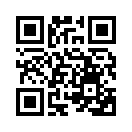 傳真報名至05-3620830或是e-mail：cyepbv@gmail.com
如有任何問題請洽05-3802490許先生或05-3620800轉111趙小姐網路報名：https://reurl.cc/jdN5qp傳真報名至05-3620830或是e-mail：cyepbv@gmail.com
如有任何問題請洽05-3802490許先生或05-3620800轉111趙小姐網路報名：https://reurl.cc/jdN5qp傳真報名至05-3620830或是e-mail：cyepbv@gmail.com
如有任何問題請洽05-3802490許先生或05-3620800轉111趙小姐網路報名：https://reurl.cc/jdN5qp傳真報名至05-3620830或是e-mail：cyepbv@gmail.com
如有任何問題請洽05-3802490許先生或05-3620800轉111趙小姐網路報名：https://reurl.cc/jdN5qp傳真報名至05-3620830或是e-mail：cyepbv@gmail.com
如有任何問題請洽05-3802490許先生或05-3620800轉111趙小姐